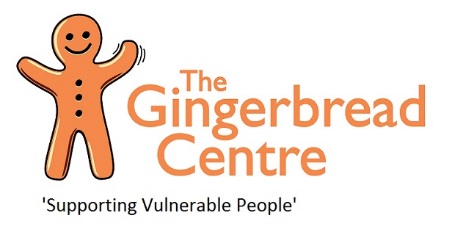 JOB DESCRIPTIONJob Title: Personal Assistant (PA)Accountable and Responsible to: The Chief Executive OfficerBased at: Rothesay Court Head OfficeHours of Work: 20 hoursPrincipal Objectives:Your main responsibilities will be to provide administrative support to the Chief Executive Officer. You will possess excellent administrative and organisational skills. Tasks and Responsibilities;As a PA, you will often be the first point of contact with people from both inside and outside the organisation. Tasks will include:Supporting the Chief Executive Officer to ensure priorities and deadlines are met,Maintain the Chief Executive Officer’s diary arrangements, establishing the best management of day to day appointments to ensure effective use of available time.Screening phone calls, enquiries and requests, and handling them when appropriate.Dealing with incoming emails and post, often corresponding on behalf of the Chief Executive Officer.Organise internal and external meetings (e.g. as 1-1’s / finance / health & safety / appraisals), functions and appointments and provide ongoing human resources administration support. Ensure the Chief Executive Officer has all the necessary documents.Manage & maintain board meeting files / packs in an orderly manner. Assist with recruitment of Trustees and senior roles (DBS checks / training / induction & ongoing paperwork). Assist with the recruitment and induction of VolunteersMeeting and greeting visitors at all levels of seniority.Liaising with clients where necessary.AdministrationProducing documents, briefing papers, reports and presentations as required by the Chief Executive Officer.Assist with quotes / purchase orders for the Chief Executive Officer as requested and any other admin paperwork as needed.Take minutes of relevant meetings.Keep computerised filing systems and office-based files up to date and in an organised manner.Development & TrainingTo actively attend and take part in staff meetings, both one to one and team.To be proactive in your annual appraisal, ensuring your everyday attitude and behaviour befits the values and expectations of the company.  Commitment to be an ambassador for our Charity, representing Gingerbread at external meetings, conferences, events and functions as required.To investigate training opportunities and attend appropriate training/workshops/ seminars to further personal development within the organisation.To take ownership of Gingerbread’s Values, working to the good behaviours, improving your competences, learning and developing yourself to meet the requirements. High level of commitment, showing adaptability and ability to change.Ability to work harmoniously with staff and colleagues in line with our equal opportunities policy.Other DutiesTo act as a positive role model for others.To carry out other tasks and duties as may reasonably be requested by the Chief Executive Officer and/or the Management Committee/ Trustees from time to time.To abide by the code of conduct and to follow the policies and procedures within the company handbook.Person SpecificationIT literate.Excellent eye for detail.Good communication skills.Ability to demonstrate initiative, self-motivation and resourcefulness.Ability to liaise in a professional manner with other agencies/businesses and to work in a positive way.High level of commitment, showing adaptability and ability to manage change.Ability to work harmoniously with the Chief Executive Officer and colleagues in line with our equal opportunities policy.BenefitsSalary £10.23 per hour20 days’ annual leave + bank holidays (Pro Rata)Flexi-time system in agreement with the Chief Executive OfficerFree Health Care Scheme5% Employee Pension Contribution